T.C.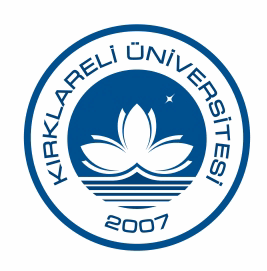 KIRKLARELİ ÜNİVERSİTESİYURTİÇİ/YURTDIŞI GEÇİCİ GÖREVLENDİRME BİLGİ FORMU																							Düzenleyenin  (Görevlendirilecek Personel)Adı Soyadı	: İmzası	:Tarih	:KADROSUNUN BULUNDUĞU BİRİM           GÖREV UNVANI, ADI SOYADIKADRO-DERECE/KADEME/EK GÖSTERGESİGÖREVLİ GİDİLEN YERHANGİ İŞ İÇİN GÖREVLENDİRİLDİĞİGÖREVLENDİRME SÜRESİ VE TARİHİYOLCULUK ŞEKLİYOL GİDERİ VE YEVMİYE ÖDENİP ÖDENMEYECEĞİ                          Yol Gideri		 Yevmiye     Katılım Ücreti		 Konaklama ÜcretiYOL GİDERİ VE YEVMİYE ÖDENECEKSE, ÖDENECEĞİ BİRİMAVANS VERİLİP VERİLMEYECEĞİ, VERİLECEKSE MİKTARI Evet, Miktarı   :…………………. Hayır.YÖNETİM KURULU KARARININ TARİH VE SAYISIYASAL DAYANAĞI                                                                     2547 sayılı Kanunun 39. maddesi uyarınca (Akademik Personel İçin) 6245 sayılı Kanunun 14. maddesi uyarınca (İdari Personel İçin)